User Job Aid: Create New non-VA User Record  (Faculty Version) Purpose The purpose of this job aid is to guide users through the step-by-step process of creating the Create New User tool in the VA TMS.  In this job aid you will learn how to: Create New User Record 	9 Steps Complete Required Training 	6 Steps Task A. Go to www.tms.va.gov to Create New User Record 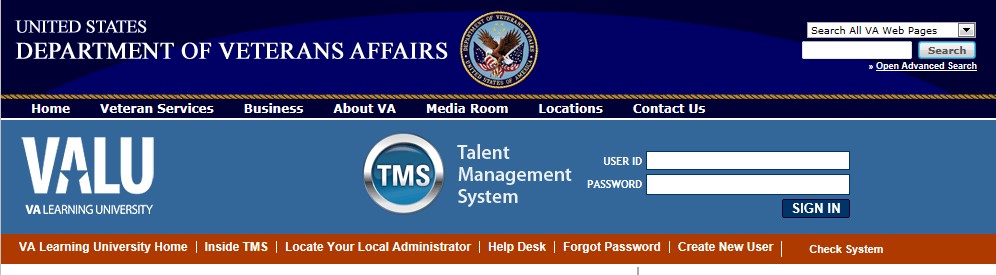 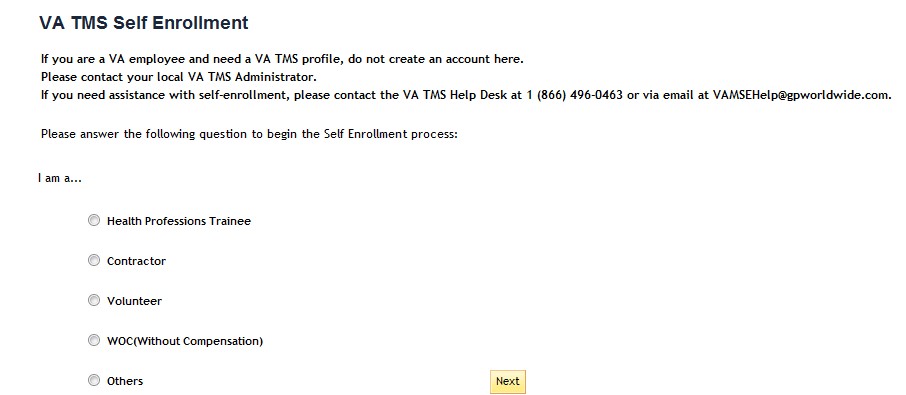 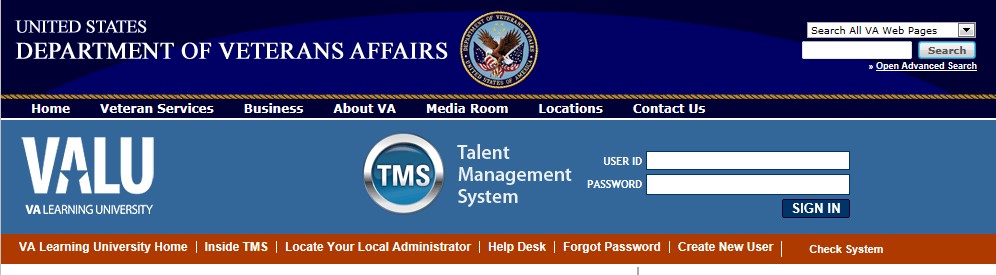 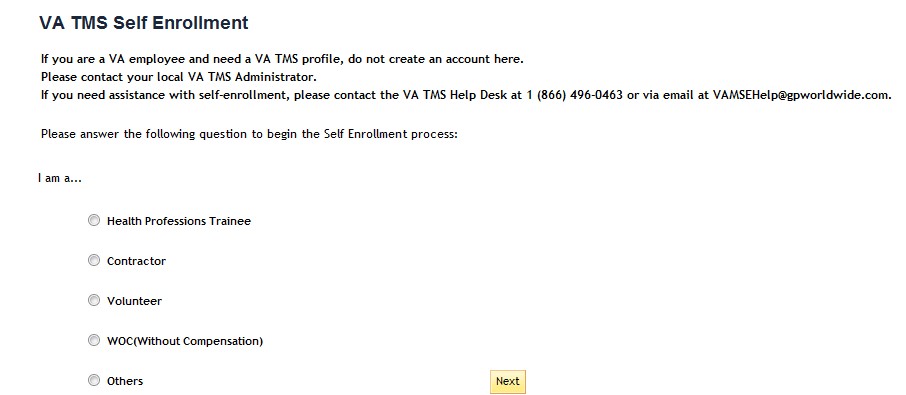   Step 4 In My Account Information section, fill in all required fields as noted by the red asterisk, taking care to type accurately when entering your Social Security Number, e-mail address, and legal name; proceed to Step 5. 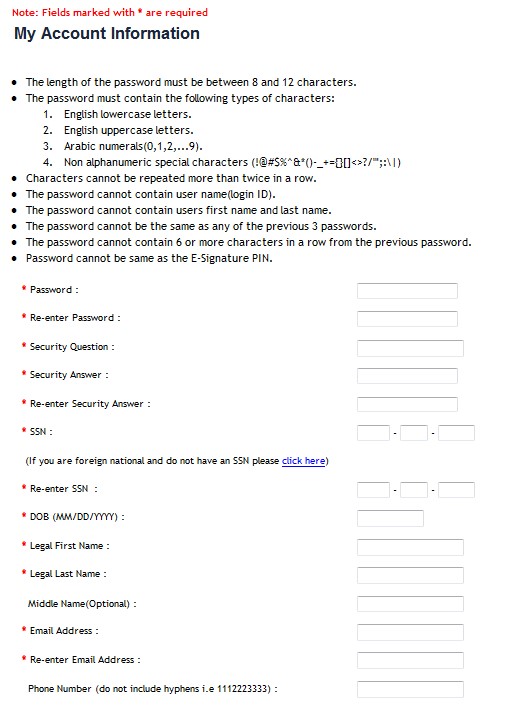 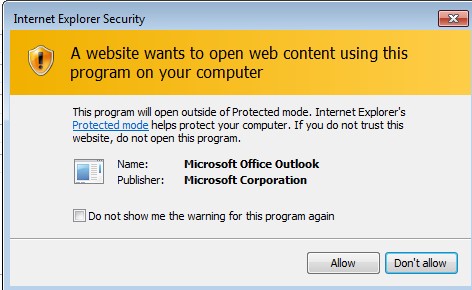 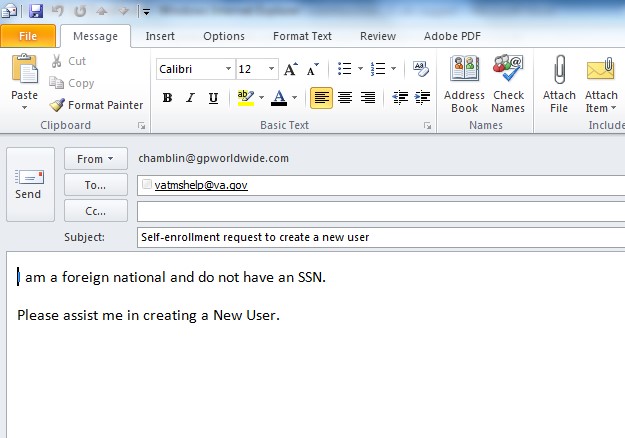 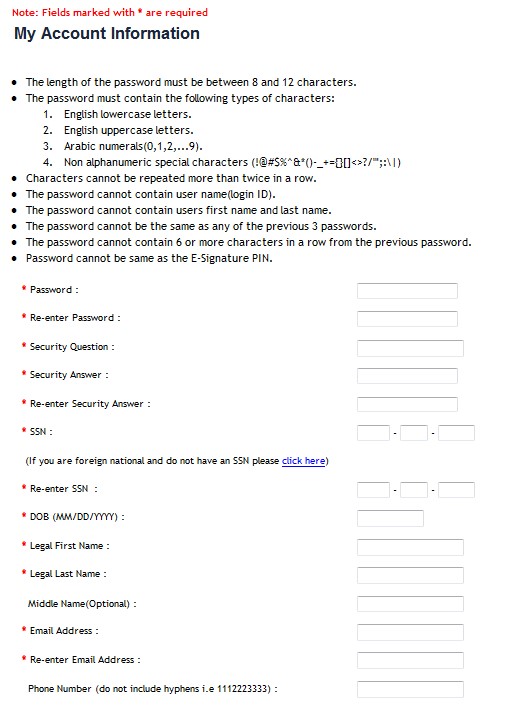 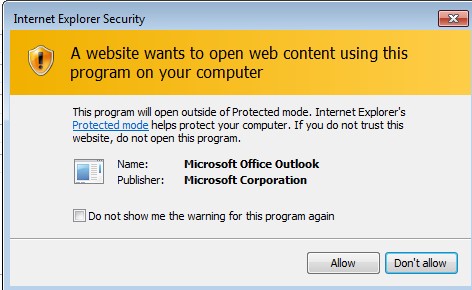 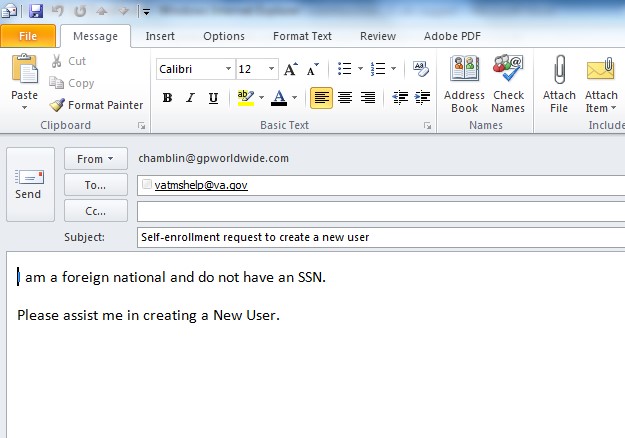 4a 	Step 4a If you are a foreign national, click the click here link. 4b 	Step 4b If there is a security pop-up click Allow. Nivia.Crawford@va.gov 404-321-6111 ext 4814 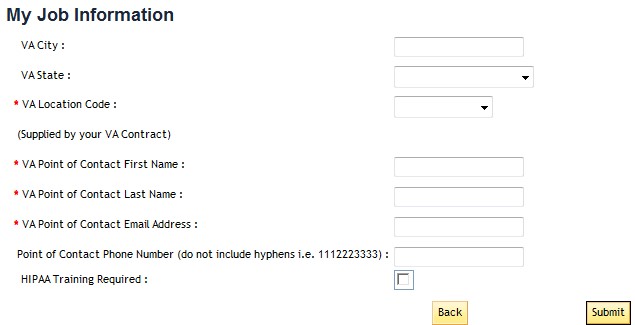 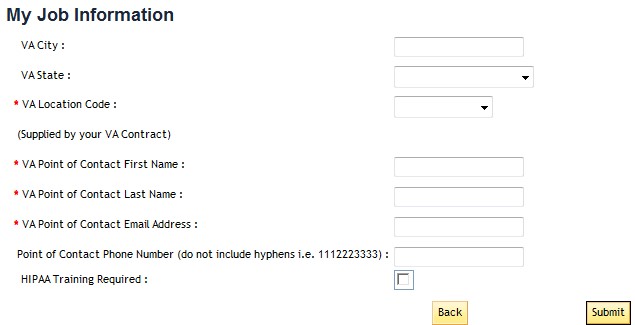 6 Step 6 Click the box for the Health Insurance Portability and Accountability Act (HIPPA).  Step 7  Click Submit. 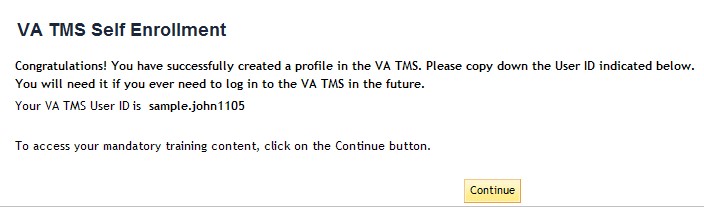 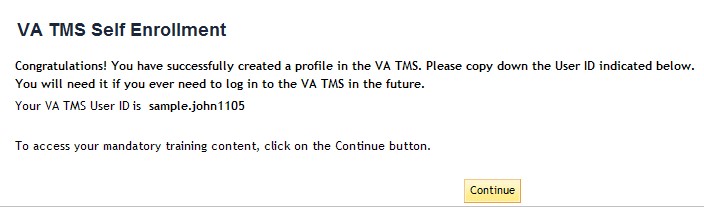 	Do not exit out of the VA TMS site until you have completed the mandatory training content.  Task B. Complete Required Training 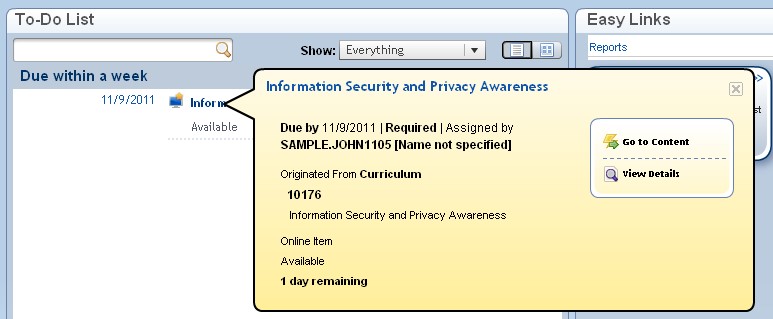 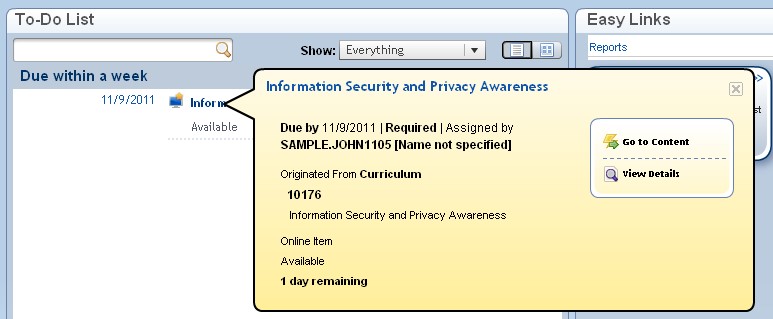 Complete training per instructions. 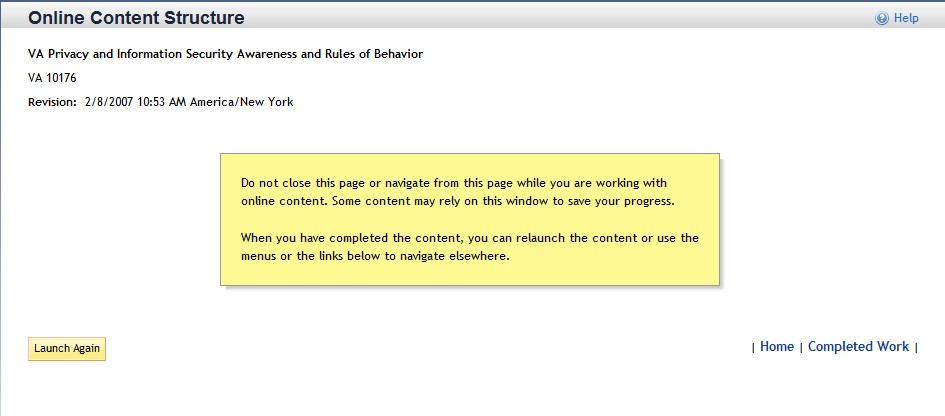 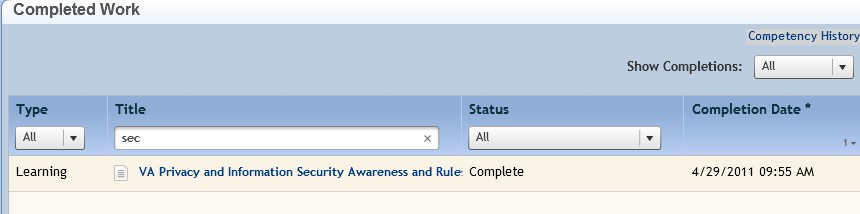 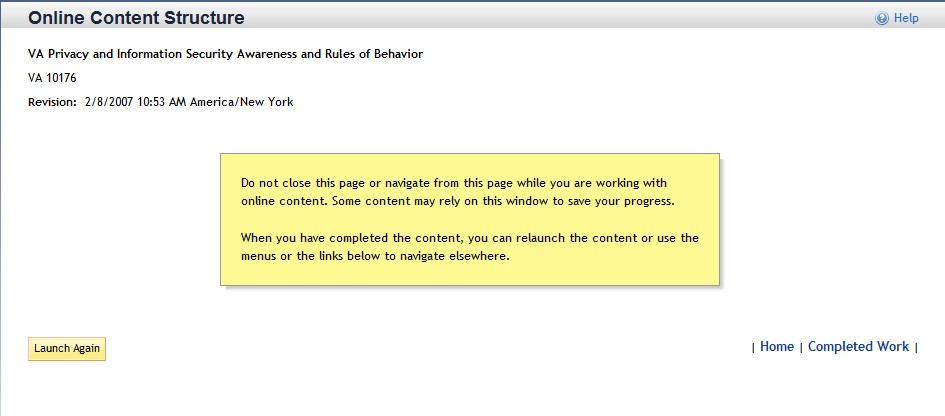 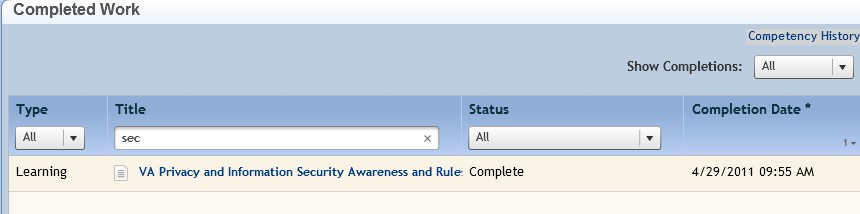 6 	Step 6 	 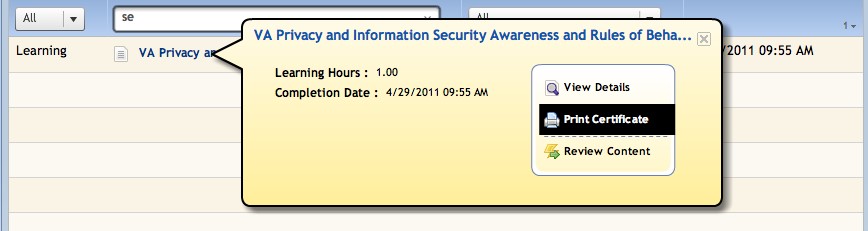 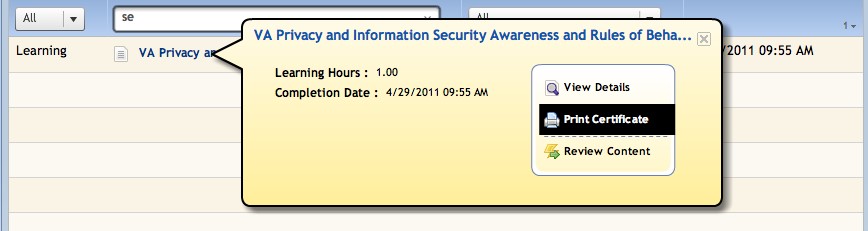 